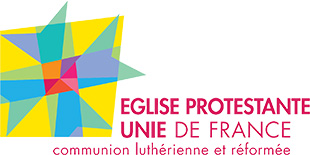 Consistoire du Dauphine1517-2017 sur les pas de Martin  Luther !Du samedi 25 février  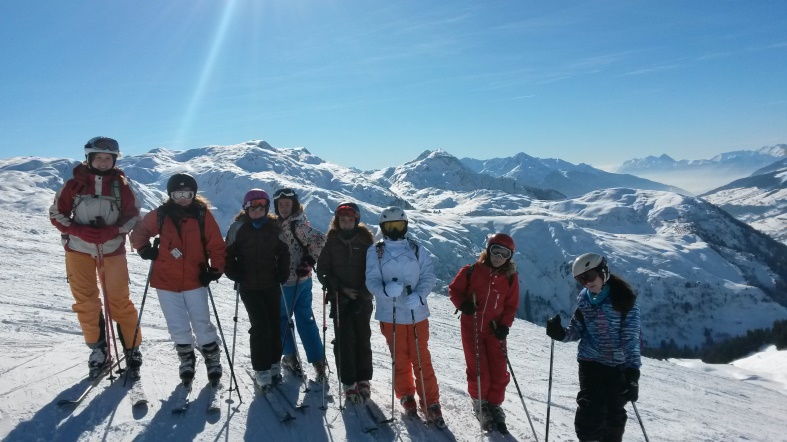 au vendredi 3 mars 2017Bus au départ de Grenoble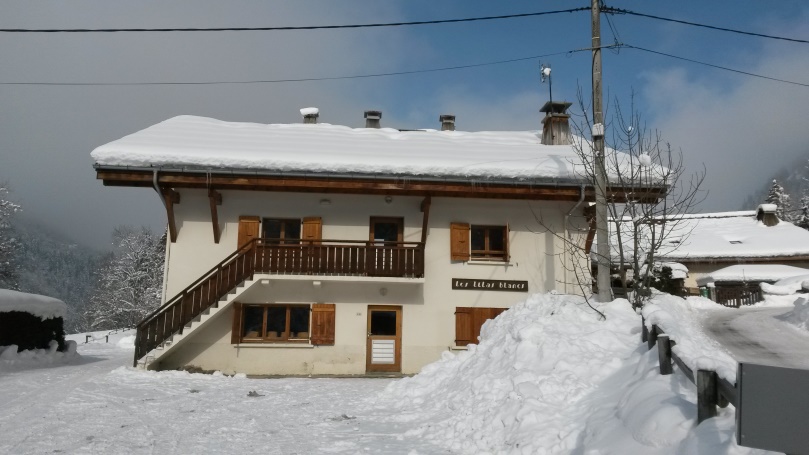                Où ?  Station les contamines MontjoieChalet des Lilas Blancs241, chemin de tresse 74170 St GERVAIS les Bains Prix : 350E/p  310E/p pour deux enfants ou plus matériel de ski non comprisSéjour vacance déclaré « jeunesse et sport ».Possibilités : chèques vacances, aides comités d’entreprise etc. En cas de difficulté financière, ne pas hésiter à nous contacter, cela ne doit pas être un obstacle à la participation de votre enfant.Contacts : Hervé Gantz  hervegantz@gmail.com  0476 85 46 02        2 Rue Robert Dubarle 38000 GrenobleMireille Tenaud  familytenaud@aol.com  0688470396Préinscription 1:Nom-------------------------------------Prénom	------------------------------------Date de naissance…………………………………………………………Adresse………………………………………………………………………………………………………………………………………………..Téléphones 	………………………………………………………………………………………………………………………….				Adresse mail : ………………………………………………………………………………………………………………………….Premier versement : je verse  100     € d’acompte pour que la pré-inscription soit prise en compte ; Chèque  à l’ordre de EPUdG A renvoyer à Hervé Gantz 2 Rue Robert Dubarle 38000 GRENOBLE ou hervegantz@gmail.comPréinscription2:Nom-------------------------------------Prénom	------------------------------------Date de naissance…………………………………………………………Adresse………………………………………………………………………………………………………………………………………………..Téléphones 	………………………………………………………………………………………………………………………….				Adresse mail : ………………………………………………………………………………………………………………………….Premier versement : je verse  100     € d’acompte pour que la pré-inscription soit prise en compte ; Chèque  à l’ordre de EPU GrenobleA renvoyer à Hervé Gantz 2 Rue Robert Dubarle 38000 GRENOBLE ou hervegantz@gmail.com